C A P A       D E        P R O C E S S O(Processo Administrativo - Artigo 38 da Lei nº. 8.666 de 21/06/1993).PARECER TÉCNICO DA FISCALIZAÇÃO DO OBJETO CONTRATUAL - CISPARMaringá, 10 de dezembro de 2021.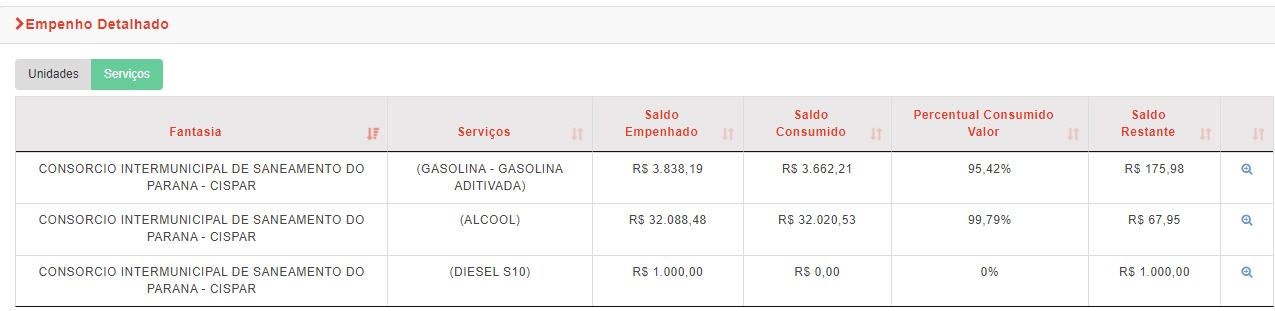 De acordo com o objeto contratado pelo pregão 01/2021 referente aos serviços de administração e gerenciamento informatizado via web, do abastecimento de veículos oficiais do Cispar, com cartão chip em postos credenciados, haja visto a continuidade dos serviços e o saldo estimado contratual inicial ter acabado, bem como critério de oportunidade e conveniência, venho solicitar um aditivo de acréscimo de 25% do valor estimado inicial do contrato 003/2021 - pregão 001/2021 - de R$37.026,67 passando para o valor total de R$46.283,33.Sem mais para o momento, é o parecer técnico administrativo do Consórcio Cispar.          _________________________________Gabriel Puiatti RiosFiscal do Contrato Administrativo 003/2021 – CISPARMEMORANDOMaringá, 10 de dezembro de 2021.Prezada Senhora:Diante da oportunidade e conveniência desta Administração de promover a inclusão, no objeto contratual acima referido com o acréscimo de 25%, solicitado pelo fiscal de contrato devido ao fim do saldo inicial como consta documento em anexo e pelo parecer técnico do fiscal do Fiscal Contratual, o Senhor Gabriel Puiatti Rios referente ao Contrato Administrativo 003/2021, com a empresa PRIME CONSULTORIA E ASSESSORIA EMPRESARIAL LTDA. Assim, solicitamos a Vossa Senhoria a emissão de parecer jurídico acerca da questão, afim de que seja elaborado, ou não, o termo aditivo respectivo com a empresa que já está executando os serviços contínuos de administração e gerenciamento informatizado via web, do abastecimento de veículos oficiais do Cispar.Informamos que o valor a ser aditivado, será o de R$ 9.256,66 (nove mil e duzentos e cinquenta e seis reais e sessenta e seis centavos), de acordo com o parecer da fiscalização do objeto contratual, estabelecido neste instrumento.Atenciosamente,      VALTER LUIZ BOSSA      Diretor do CISPARA Ilustríssima SenhoraAdvogada CLÁUDIA REGINA DA SILVAPARECERADITIVO VISANDO O ACRÉSCIMO 	DO OBJETO CONTRATUAL DO CONTRATO 003/2021 COM O ACRESCIMO DE 25% DA CONTRATAÇÃO INICIAL VISANDO A POSSIBILIDADE, DIANTE DO DISPOSTO NO ART. 65, §1º DA LEI FEDERAL Nº 8.666/93. ÓRGÃO INTERESSADO: CONSÓRCIO CISPAR.ASSUNTO: PREGÃO 001/2021.1.	Como foi informado pela fiscalização do contrato administrativo 003/2021, fazendo o acréscimo do objeto contratual, visa a real adequação e necessidade para que as atividades e prestações de serviços dos setores do Cispar, para que possam estar em perfeito desempenho de suas funções para com as autarquias e clientes, que aderem ao seus serviços por eles prestados.2.	Mediante o ponto da fiscalização do objeto contratual, garante a real necessidade da execução deste aditivo.3.	Quanto ao acréscimo pretendido, no valor de R$ 9.256,66 (nove mil e duzentos e cinquenta e seis reais e sessenta e seis centavos) do valor total contratado no importe de R$37.026,67 (trinta e sete mil e vinte e seis reais e sessenta e sete centavos).4.	Analisando o teor da Lei Federal nº 8.666/93, constata-se que os contratos administrativos poderão sofrer alteração “quando for necessária a modificação do valor contratual em decorrência de acréscimo ou diminuição quantitativa de seu objeto” (art. 65, §1º). 5.	Prosseguindo na análise, o art. 65, §1º autoriza o acréscimo no importe de até 25% (vinte cinco por cento).6.	Do cotejo dos fundamentos jurídicos com a situação fática, constata-se que o acréscimo pretendido está no patamar máximo fixado legalmente.7.	Isto posto, é o presente parecer para opinar pela possibilidade de formalização do aditivo, com fundamento nos dispositivos legais apontados.8.	Observa-se, entretanto, que a Direção Executiva do CISPAR, deverá autorizar o aditivo, já que este parecer é meramente opinativo, sem qualquer conteúdo decisório.	É o parecer.	Maringá, 10 de dezembro de 2021.CLAUDIA REGINA DA SILVAADVOGADA – OAB/PR N° 52.694AUTORIZAÇÃODiante da oportunidade e conveniência de aproveitar o real acréscimo do objeto contratual par ao setor do laboratório Cispar do Pregão acima referido, devidamente respaldado pelo disposto no art. 65, §1° da Lei Federal n° 8.666/93, AUTORIZO expressamente a formalização de aditivo contratual, para fins de acréscimo no objeto contratual com o acréscimo de 25% do valor contratual. Ficando, devidamente AUTORIZADO, conforme solicitado pelo fiscal de contrato do Cispar via e-mail e o parecer técnico do fiscal do contrato administrativo 003/2021, neste termo de aditivo apresentado.Maringá, 10 de dezembro de 2021.VALTER LUIZ BOSSADiretor do CISPAR2º TERMO ADITIVO CONTRATUALCONTRATO ADMINISTRATIVO 003/2021PREGÃO ELETRÔNICO 001/2021 (SRP)	Pelo presente, de um lado o CONSÓRCIO CISPAR, parte contratante, e de outro a empresa PRIME CONSULTORIA E ASSESSORIA EMPRESARIAL LTDA, inscrita no cadastro nacional de pessoa jurídica sob o nº 05.340.639/0001-30, parte contratada, ambos já com o Contrato Administrativo 003/2021 em andamento. Assim seguem e estabelecem entre si o seguinte termo de aditivo, mediante as cláusulas e condições a seguir devidamente estabelecidas:Cláusula Primeira – O presente termo, com fundamento no art. 65, §1º da Lei Federal nº 8.666/93, tem por objetivo promover acréscimo contratual em razão da necessidade da continuidade dos serviços para abastecimentos dos veículos do CISPAR.§1° Os valores serão referentes a todos os combustíveis (ETANOL, GASOLINA, DIESEL), sendo o saldo geral para a utilização do combustível necessário, e não divididos entre si.§2° Os valores somente serão pagos e contabilizados nas futuras emissões das notas fiscais, sendo proporcional ao uso.§3º O novo valor contratual total passa ser de R$46.283,33 (quarenta e seis mil e duzentos e oitenta e três reais e trinta e três centavos).Cláusula Segunda – Ficam inalteradas as demais disposições contratuais.	E por ser esta a manifestação de vontade das partes, firma-se o presente, em 02 (duas) via de igual teor, com a assinatura das testemunhas.	Maringá, 10 de dezembro de 2021.	De acordo:	EXTRATO DO 2º TERMO ADITIVO CONTRATUALCONTRATO ADMINISTRATIVO 003/2021PREGÃO ELETRÔNICO 001/2021 (SRP)CONTRATANTE: CONSÓRCIO INTERMUNICIPAL DE SANEAMENTO DO PARANÁCONTRATADA: PRIME CONSULTORIA E ASSESSORIA EMPRESARIAL LTDA CNPJ: 05.340.639/0001-30FUNDAMENTO LEGAL: Art. 65, §1°, da Lei 8.666/93.DO OBJETO: Promover acréscimo contratual em razão da necessidade de acréscimo de 25% do valor contratual inicial do contrato 003/2021. VALOR DO ACRÉSCIMO: R$ 9.256,66 (nove mil e duzentos e cinquenta e seis reais e sessenta e seis centavos)NOVO VALOR CONTRATUAL TOTAL: R$46.283,33 (quarenta e seis mil e duzentos e oitenta e três reais e trinta e três centavos).Maringá, 10 de dezembro de 2021.________________________________VALTER LUIZ BOSSADiretor Executivo - CISPARCOMISSÃO DE LICITAÇÃOPROCESSO ADMINISTRATIVO Nº. 224/20212º TERMO ADITIVO AO CONTRATO Nº 003/2021 PREGÃO ELETRÔNICO Nº 001/2021PROCESSO ADMINISTRATIVO Nº. 224/20212º TERMO ADITIVO AO CONTRATO Nº 003/2021 PREGÃO ELETRÔNICO Nº 001/2021PROCESSO ADMINISTRATIVO Nº. 224/20212º TERMO ADITIVO AO CONTRATO Nº 003/2021 PREGÃO ELETRÔNICO Nº 001/2021Aditivo ContratualPregão Eletrônico: 001/2021Processo Administrativo: 224/2021Data do Processo: 10/12/2021Aditivo ContratualPregão Eletrônico: 001/2021Processo Administrativo: 224/2021Data do Processo: 10/12/2021Aditivo ContratualPregão Eletrônico: 001/2021Processo Administrativo: 183/2021Data do Processo: 10/12/2021Aditivo ContratualPregão Eletrônico: 001/2021Processo Administrativo: 224/2021Data do Processo: 10/12/2021Aditivo ContratualPregão Eletrônico: 001/2021Processo Administrativo: 224/2021Data do Processo: 10/12/2021Contratante:____________________________________________________________CONSORCIO INTERMUNICIPAL DE SANEAMENTO DO PARANÁCNPJ: 04.823.494/0001-65VALTER LUIZ BOSSADIRETOR EXECUTIVO - CISPAR____________________________________________________________CONSORCIO INTERMUNICIPAL DE SANEAMENTO DO PARANÁCNPJ: 04.823.494/0001-65VALTER LUIZ BOSSADIRETOR EXECUTIVO - CISPARContratada:____________________________________________________________PRIME CONSULTORIA E ASSESSORIA EMPRESARIAL LTDA CNPJ: 05.340.639/0001-30____________________________________________________________PRIME CONSULTORIA E ASSESSORIA EMPRESARIAL LTDA CNPJ: 05.340.639/0001-30Testemunhas:Testemunhas:Testemunhas:__________________________Nome:CPF:__________________________Nome:CPF:__________________________Nome:CPF: